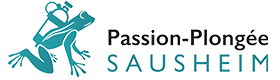 Siège: 6 rue de l'Artois 68390 SAUSHEIMCommission  techniqueFormulaire d'inscription aux formations fédérales.Saison  2019/2020Nom : ……………………………………………. Prénom : …………………………………..Date/ lieu de naissance : ………………………………………………………………………..Adresse : ………………………………………………………………………………………...Code postal / Ville : …………………………………………………………………………….Téléphone : ……………………………………………………………………………………...Niveau de plongée actuel : ……………………………………………………………………...Licence n° : ………………………………… délivrée le ………………………………………Nombre de plongées validées en milieu naturel : ………………………………………………Fait à ……………………………….. le …………………………….. Signature ……………..Je désire m'inscrire à la formation suivante :NIVEAU 1	   *          NIVEAU 2        *		NIVEAU 3              *		NIVEAU  4	 *INITIATEUR   *	  	STAGIAIRE MF 1 *		RIFAP 	 *NITROX   *		NITROX CONFIRME   * SECOURISME : (formation assurée hors du club)   PSC1 (prévention et secours civique de niveau 1)- * Cocher votre choix.Ces formations sont soumises à la validation du Directeur TechniqueTARIFS 2019/2020                            A l'attention des candidats à une formation de niveau ou spécifique.PASSERELLE  PADI / FFESSM	OWD PADI				Niveau 1 FFESSM			 20 €	AOWD PADI				Niveau 2 FFESSM			 85 €	AOWD PADI				Niveau 2 FFESSM			 45 €	(titulaire option "profonde")FORMATION NIVEAU 1ADULTE : 									85 €MOINS DE 18 ANS :								45 €FORMATION  NIVEAU  2Conditions à l'entrée de la préparation :15 plongées dans la zone des 	THEORIE AVEC EXAMEN THEORIQUE					  55 €THEORIE et PRATIQUE							135 €FORMATION  NIVEAU  3Conditions à l'entrée de la préparation :80 plongées dont 10 à 	THEORIE AVEC EXAMEN	 THEORIQUE					 35 €THEORIE et PRATIQUE 							145 €FORMATION  NIVEAU  4	PREPARATION  THEORIQUE  ET  PRATIQUE				205 €L'examen  est organisé par une commission départementale ou régionale. Les candidats ont aussi la possibilité de le passer en mer.  			 FORMATION  NITROX	Membres du club								  85 €	Membres hors club								125 € FORMATION  NITROX CONFIRME	Membres du club								  65 €	Membres hors club								  95 € FORMATION ENFANTS	Plongeur d'Or									  12 €	Plongeur d'Argent								  12 € 	Plongeur de Bronze								  12 €FORMATION RIFA	Plongée ou autre								  15 €